Anmeldung zur Konfirmation 2026 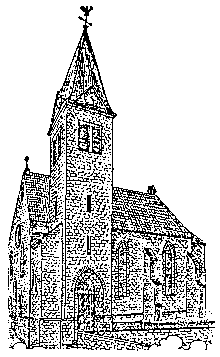 Ev.-Luth. Kirchengemeinde WestkilverWestkilverstraße 49     32289 RödinghausenTel. 05226 – 5928808 - Fax: 05226 - 5928825E-Mail: HF-KG-Westkilver@kirchenkreis-herford.de Ich melde hiermit mein Kind zur Konfirmandenzeit 2024 – 2026 in der Evangelischen Kirchengemeinde Westkilver an.Familienname des Kindes: ____________________________________________Alle Vornamen:_____________________________________________________(Rufnamen unterstreichen)Geboren am:________________________________________________________Geboren in:_________________________________________________________Getauft am:_________________________________________________________Getauft in der Kirche zu:______________________________________________Name und Vorname des Vaters:________________________________________*Beruf des Vaters:____________________________________________________Name und Vorname der Mutter:________________________________________*geborene:__________________________________________________________Beruf der Mutter:____________________________________________________   Religion der Eltern:  Vater:__________________ Mutter:____________________Wohnung:__________________________________________________________                                                                     (Ort, Straße und Hausnummer)Schule:____________________________________________________________Telefon:___________________________________________________________Handy:____________________________________________________________E-Mail Adresse:_____________________________________________________Wir wollen uns  nach besten Kräften bemühen, das Ziel des kirchlichen Unterrichtes zu erreichen: Mit der Konfirmation ein lebendiges Glied unserer evangelischen Kirche zu werden. Wir versprechen, dass die angemeldeten Konfirmanden/innen regelmäßig an den Wochenstunden der Konfirmandenzeit, an den anderen Veranstaltungen und am Gottesdienst teilnehmen.__________________________, den_____________________ 20____                         _______________________________________________             ______________________ (Unterschrift Eltern / Erziehungsberechtigte / Stellvertreter)           (Konfirmandin/Konfirmand)Falls ein Elternteil verstorben oder geschieden ist, bitte dies vermerken. (Wegen evtl. Namensänderung des Kindes)Ich bin mit der Veröffentlichung und Weitergabe der Daten (Name,  Adresse und Fotos, Livestreamgottesdienste ) im Zusammenhang mit der Konfirmandenzeit meines Kindes einverstanden.